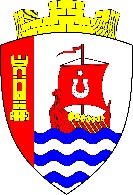 МУНИЦИПАЛЬНОЕ ОБРАЗОВАНИЕ«СВЕРДЛОВСКОЕ ГОРОДСКОЕ ПОСЕЛЕНИЕ»ВСВОЛОЖСКОГО МУНИЦИПАЛЬНОГО РАЙОНАЛЕНИНГРАДСКОЙ ОБЛАСТИСОВЕТ ДЕПУТАТОВРЕШЕНИЕ«     »                   2020 года  №                                              городской поселок имени Свердлова	В соответствии с Бюджетным кодексом Российской Федерации, Федеральным законом от 06 октября 2013 года № 131-ФЗ «Об общих принципах организации местного самоуправления в российской Федерации», Положением о бюджетном процессе в муниципальном образовании «Свердловское городское поселение», утвержденным решением совета депутатов муниципального образования «Свердловское городское поселение» Всеволожского муниципального района Ленинградской области от 29 августа 2017 года № 36, руководствуясь Уставом муниципального образования «Свердловское городское поселение» Всеволожского муниципального района Ленинградской области, совет депутатов муниципального образования «Свердловское городское поселение» Всеволожского муниципального района Ленинградской области (далее – совет депутатов) РЕШИЛ: Принять за основу проект бюджета муниципального образования «Свердловское городское поселение» Всеволожского муниципального района Ленинградской области (далее – бюджет МО «Свердловское городское поселение») на 2020 год и плановый период 2021 и 2022 годов:Статья 1. Основные характеристики бюджета МО «Свердловское городское поселение» на 2020 год и плановый период 2021 и 2022 годов1) Утвердить основные характеристики бюджета МО «Свердловское городское поселение» на 2020 год:- прогнозируемый общий объем доходов бюджета МО «Свердловское городское поселение» в размере: 414 014,7 тыс. руб.;- общий объем расходов бюджета МО «Свердловское городское поселение» в размере: 738 521,6 тыс. руб.;- прогнозируемый дефицит бюджета МО «Свердловское городское поселение» в размере: 324 506,9 тыс. руб.2) Утвердить основные характеристики бюджета МО «Свердловское городское поселение» на плановый период 2021 и 2022 годов:- прогнозируемый общий объем доходов бюджета МО «Свердловское городское поселение» на 2021 год в размере 407 203,4 тыс. руб. и на 2022 год в размере 371 473,2 тыс. руб.;- прогнозируемый общий объем расходов бюджета МО «Свердловское городское поселение» на 2021 год в размере 451 734,1 тыс. руб. и на 2022 год в размере 398 336,4 тыс. руб., в том  числе общий объем  условно утверждаемых расходов на 2021 год 11 293,4 тыс. руб. и на 2022 год 19 916,8 тыс. руб.;- прогнозируемый дефицит бюджета МО «Свердловское городское поселение» на 2021 год в размере 44 530,7 тыс. руб. и на 2022 год в размере 26 863,2 тыс. руб.3) Утвердить источники внутреннего финансирования дефицита бюджета МО «Свердловское городское поселение» на 2020 год согласно приложению № 1 к настоящему решению.4) Утвердить источники внутреннего финансирования дефицита бюджета МО «Свердловское городское поселение» на плановый период 2021 и 2022 годов согласно приложению № 2 к настоящему решению.5) Утвердить объем резервного фонда администрации МО «Свердловское городское поселение»:- на 2020 год в размере 1 000,0 тыс. руб.;- на 2021 год в размере 1 000,0 тыс. руб.;- на 2022 год в размере 1 000,0 тыс. руб.;Статья 2. Доходы бюджета МО «Свердловское городское поселение» на 2020 год и плановый период 2021 и 2022 годов 1) Утвердить в пределах общего объема доходов бюджета МО «Свердловское городское поселение», установленного статьей 1 настоящего решения, прогнозируемые поступления доходов на 2020 год согласно приложению № 3, прогнозируемые поступления доходов на плановый период 2021 и 2022 годов согласно приложению № 4 к настоящему решению.2) Утвердить в пределах общего объема доходов бюджета МО «Свердловское городское поселение», установленного статьей 1 настоящего решения, безвозмездные поступления на 2020 год согласно приложению № 5 к настоящему решению, безвозмездные поступления на плановый период 2021 и 2022 годов согласно приложению № 6 к настоящему решению.Статья 3. Бюджетные ассигнования бюджета МО «Свердловское городское поселение» на 2020 год и плановый период 2021 и 2022 годов Утвердить в пределах общего объема расходов, установленного статьей 1 настоящего решения:1) распределение бюджетных ассигнований по разделам, подразделам, целевым статьям (муниципальным программам и непрограммным направлениям деятельности), группам и подгруппам видов расходов классификации расходов бюджетов на 2020 год согласно приложению № 7 к настоящему решению, на плановый период 2021 и 2022 годов согласно приложению № 8 к настоящему решению;2) ведомственную структуру расходов бюджета МО «Свердловское городское поселение» на 2020 год согласно приложению № 9 к настоящему решению, на плановый период 2021 и 2022 годов согласно приложению № 10 к настоящему решению;3) распределение бюджетных ассигнований по целевым статьям (муниципальным программам и непрограммным направлениям деятельности), группам и подгруппам видов расходов, разделам, подразделам классификации расходов бюджета МО «Свердловское городское поселение» на 2020 год согласно приложению № 11 к настоящему решению, на плановый период 2021 и 2022 годов согласно приложению № 12 к настоящему решению.Статья 4. Перечень кодов доходов бюджета МО «Свердловское городское поселение» и главные администраторы источников финансирования дефицита бюджета МО «Свердловское городское поселение».1)   Утвердить перечень главных администраторов источников внутреннего финансирования дефицита бюджета МО «Свердловское городское поселение» согласно приложению № 13 к настоящему решению.2)   Утвердить перечень кодов доходов бюджета МО «Свердловское городское поселение» согласно приложению № 14 к настоящему решению.3)   Утвердить перечень распорядителей и получателей бюджетных средств муниципального образования «Свердловское городское поселение» согласно приложению № 15 к настоящему решению.4)   Утвердить главного администратора доходов бюджетных средств муниципального образования «Свердловское городское поселение» согласно приложению № 16 к настоящему решению.5) Утвердить объем межбюджетных трансфертов, предоставляемых из бюджета МО "Свердловское городское поселение" бюджету МО "Всеволожский муниципальный район" согласно приложению № 17 к настоящему решению.Статья 5.  Особенности исполнения бюджета МО «Свердловское городское поселение». В соответствии с пунктом 3 и 8 статьи 217 Бюджетного кодекса Российской Федерации предоставить право администрации МО «Свердловское городское поселение» вносить изменения в сводную бюджетную роспись без внесения изменений в решение о бюджете: в случае перераспределения бюджетных ассигнований, предусмотренных для исполнения публичных нормативных обязательств, - в пределах общего объема указанных ассигнований, утвержденных решением о бюджете на их исполнение в текущем финансовом году, а также с его превышением не более чем на 5 процентов за счет перераспределения средств, зарезервированных в составе утвержденных бюджетных ассигнований;в случае изменения функций и полномочий главных распорядителей, получателей бюджетных средств, а также в связи с передачей муниципального имущества, изменением подведомственности получателей бюджетных средств и при осуществлении органами местного самоуправления бюджетных полномочий, предусмотренных пунктом 5 статьи 154 Бюджетного Кодекса;в случае исполнения судебных актов, предусматривающих обращение взыскания на средства бюджетов бюджетной системы Российской Федерации и (или) предусматривающих перечисление этих средств в счет оплаты судебных издержек, увеличения подлежащих уплате казенным учреждением сумм налогов, сборов, пеней, штрафов, а также социальных выплат (за исключением выплат, отнесенных к публичным нормативным обязательствам), установленных законодательством Российской Федерации;в случае использования (перераспределения) средств резервных фондов, а также средств, иным образом зарезервированных в составе утвержденных бюджетных ассигнований, с указанием в решении о бюджете объема и направлений их использования;в случае перераспределения бюджетных ассигнований, предоставляемых на конкурсной основе;в случае перераспределения бюджетных ассигнований между текущим финансовым годом и плановым периодом - в пределах предусмотренного решением о бюджете общего объема бюджетных ассигнований главному распорядителю бюджетных средств на оказание муниципальных услуг на соответствующий финансовый год;в случае получения уведомления о предоставлении субсидий, субвенций, иных межбюджетных трансфертов, имеющих целевое назначение, и безвозмездных поступлений от физических и юридических лиц сверх объемов, утвержденных решением о бюджете, а также в случае сокращения (возврата при отсутствии потребности) указанных межбюджетных трансфертов;в случаях образования, переименования, реорганизации, ликвидации органов местного самоуправления, перераспределения их полномочий в пределах общего объема средств, предусмотренных настоящим решением на обеспечение их деятельности;в случае увеличения бюджетных ассигнований текущего финансового года на оплату заключенных муниципальных контрактов на поставку товаров, выполнение работ, оказание услуг, подлежавших в соответствии с условиями этих муниципальных контрактов оплате в отчетном финансовом году, в объеме, не превышающем остатка не использованных на начало текущего финансового года бюджетных ассигнований на исполнение указанных муниципальных контрактов в соответствии с требованиями, установленными Бюджетным Кодексом;в случаях перераспределения бюджетных ассигнований между разделами, подразделами, целевыми статьями и видами расходов классификации расходов бюджетов на сумму, необходимую для выполнения условий софинансирования, установленных для получения субсидий, предоставляемых бюджету муниципального образования из федерального и областного бюджетов, в пределах объема бюджетных ассигнований, предусмотренных главному распорядителю бюджетных средств по соответствующей муниципальной программе;в случаях перераспределения бюджетных ассигнований между разделами, подразделами, целевыми статьями и видами расходов классификации расходов бюджетов в случае создания, реорганизации или изменения типа (подведомственности) муниципальных учреждений и организационно-правовой формы муниципальных унитарных предприятий;в случаях перераспределения бюджетных ассигнований между главными распорядителями бюджетных средств бюджета муниципального образования, разделами, подразделами, целевыми статьями, видами расходов классификации расходов бюджетов в пределах общего объема средств, предусмотренных настоящим решением для финансирования муниципальной программы, после внесения изменений в муниципальную программу;при внесении Министерством финансов Российской Федерации изменений в Указания о порядке применения бюджетной классификации Российской Федерации в части отражения расходов по кодам разделов, подразделов, целевых статей, видов расходов;в случаях перераспределения бюджетных ассигнований между разделами, подразделами, целевыми статьями, видами расходов  классификации расходов бюджетов в пределах общего объема бюджетных ассигнований, предусмотренных настоящим решением главному распорядителю бюджетных средств, на сумму денежных взысканий (штрафов) за нарушение условий договоров (соглашений) о предоставлении субсидий бюджетам муниципальных образований из федерального и областного бюджетов, подлежащую возврату в областной бюджет;в случаях перераспределения бюджетных ассигнований между разделами, подразделами, целевыми статьями и видами расходов классификации расходов бюджетов на сумму, необходимую для уплаты штрафов (в том числе административных), пеней (в том числе за несвоевременную уплату налогов и сборов), административных платежей, сборов на основании актов уполномоченных органов и должностных лиц по делам об административных правонарушениях, в пределах общего объема бюджетных ассигнований, предусмотренных главному распорядителю бюджетных средств в текущем финансовом году.Статья 6. Особенности установления отдельных расходных обязательств и использования бюджетных ассигнований по обеспечению деятельности органов местного самоуправления муниципального образования «Свердловское городское поселение».Утвердить расходы на обеспечение деятельности совета депутатов МО «Свердловское городское поселение»:- на 2020 год в размере 9 775,0 тыс. руб.;- на 2021 год в размере 9 535,0 тыс. руб.;- на 2022 год в размере 9 535,0 тыс. руб.2) Утвердить расходы на обеспечение деятельности администрации МО «Свердловское городское поселение»:- на 2020 год в размере 82 435,9 тыс. руб.;- на 2021 год в размере 82 035,9 тыс. руб.;- на 2022 год в размере 82 035,9 тыс. руб.3) Установить, что для расчета должностных окладов работников муниципальных учреждений, финансируемых из бюджета МО «Свердловское городское поселение», за календарный месяц или выполнения установленной нормы труда, с 01 января 2020 года принимается расчетная величина в размере 9 940,00 рублей.4) Утвердить размер индексации месячных должностных окладов и ежемесячных надбавок к должностному окладу в соответствии с присвоенным классным чином лиц, замещающих муниципальные должности на постоянной основе, муниципальных служащих и работников, замещающих должности, не являющиеся должностями муниципальной службы, в 1,04 раза с 1 января 2020 года.2. Настоящее решение вступает в силу со дня его официального опубликования.3. Настоящее решение подлежит официальному опубликованию в газете «Всеволожские вести» (приложение «Невский берег») и размещению на официальном представительстве муниципального образования «Свердловское городское поселение» Всеволожского муниципального района Ленинградской области в информационно – телекоммуникационной сети «Интернет» по адресу: www.sverdlovo-adm.ru.4. Контроль за исполнением настоящего решения возложить на постоянную комиссию совета депутатов по экономическому развитию, бюджету, инвестициям и налогам.Глава муниципального образования«Свердловское городское поселение»				Е.А. ЧекиревПРОЕКТ РЕШЕНИЯО проекте бюджета муниципального образования «Свердловское городское поселение» Всеволожского муниципального района Ленинградской области на 2020 год и плановый период 2021 и 2022 годов